Российская Федерация, Нижегородская область, р-н Кстовский, сельский поселок Культура, ул.Изумрудная, д8, корп 2Российская Федерация, Нижегородская область, р-н Кстовский, сельский поселок Культура, ул.Изумрудная, д8, корп 2Российская Федерация, Нижегородская область, р-н Кстовский, сельский поселок Культура, ул.Изумрудная, д8, корп 2Российская Федерация, Нижегородская область, р-н Кстовский, сельский поселок Культура, ул.Изумрудная, д8, корп 2Российская Федерация, Нижегородская область, р-н Кстовский, сельский поселок Культура, ул.Изумрудная, д8, корп 2Российская Федерация, Нижегородская область, р-н Кстовский, сельский поселок Культура, ул.Изумрудная, д8, корп 2Российская Федерация, Нижегородская область, р-н Кстовский, сельский поселок Культура, ул.Изумрудная, д8, корп 2 Адрес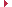  Адрес Кадастровый номер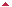  Кадастровый номер Кадастровый номер Кадастровый номерРоссийская Федерация, Нижегородская область, р-н Кстовский, сельский поселок Культура, ул Изумрудная, д 8, корп 2, кв 2Российская Федерация, Нижегородская область, р-н Кстовский, сельский поселок Культура, ул Изумрудная, д 8, корп 2, кв 252:26:0020010:1395Российская Федерация, Нижегородская область, р-н Кстовский, сельский поселок Культура, ул Изумрудная, д 8, корп 2, кв 2аРоссийская Федерация, Нижегородская область, р-н Кстовский, сельский поселок Культура, ул Изумрудная, д 8, корп 2, кв 2а52:26:0020010:1396Российская Федерация, Нижегородская область, р-н Кстовский, сельский поселок Культура, ул Изумрудная, д 8, корп 2, кв 3Российская Федерация, Нижегородская область, р-н Кстовский, сельский поселок Культура, ул Изумрудная, д 8, корп 2, кв 352:26:0020010:1397Российская Федерация, Нижегородская область, р-н Кстовский, сельский поселок Культура, ул Изумрудная, д 8, корп 2, кв 3аРоссийская Федерация, Нижегородская область, р-н Кстовский, сельский поселок Культура, ул Изумрудная, д 8, корп 2, кв 3а52:26:0020010:1398Российская Федерация, Нижегородская область, р-н Кстовский, сельский поселок Культура, ул Изумрудная, д 8, корп 2, кв 4Российская Федерация, Нижегородская область, р-н Кстовский, сельский поселок Культура, ул Изумрудная, д 8, корп 2, кв 452:26:0020010:1399Российская Федерация, Нижегородская область, р-н Кстовский, сельский поселок Культура, ул Изумрудная, д 8, корп 2, кв 5Российская Федерация, Нижегородская область, р-н Кстовский, сельский поселок Культура, ул Изумрудная, д 8, корп 2, кв 552:26:0020010:1400Российская Федерация, Нижегородская область, р-н Кстовский, сельский поселок Культура, ул Изумрудная, д 8, корп 2, кв 6Российская Федерация, Нижегородская область, р-н Кстовский, сельский поселок Культура, ул Изумрудная, д 8, корп 2, кв 652:26:0020010:1401Российская Федерация, Нижегородская область, р-н Кстовский, сельский поселок Культура, ул Изумрудная, д 8, корп 2, кв 7Российская Федерация, Нижегородская область, р-н Кстовский, сельский поселок Культура, ул Изумрудная, д 8, корп 2, кв 752:26:0020010:1402Российская Федерация, Нижегородская область, р-н Кстовский, сельский поселок Культура, ул Изумрудная, д 8, корп 2, кв 8Российская Федерация, Нижегородская область, р-н Кстовский, сельский поселок Культура, ул Изумрудная, д 8, корп 2, кв 852:26:0020010:1403Российская Федерация, Нижегородская область, р-н Кстовский, сельский поселок Культура, ул Изумрудная, д 8, корп 2, кв 9Российская Федерация, Нижегородская область, р-н Кстовский, сельский поселок Культура, ул Изумрудная, д 8, корп 2, кв 952:26:0020010:1404Российская Федерация, Нижегородская область, р-н Кстовский, сельский поселок Культура, ул Изумрудная, д 8, корп 2, кв 10Российская Федерация, Нижегородская область, р-н Кстовский, сельский поселок Культура, ул Изумрудная, д 8, корп 2, кв 1052:26:0020010:1405Российская Федерация, Нижегородская область, р-н Кстовский, сельский поселок Культура, ул Изумрудная, д 8, корп 2, кв 11Российская Федерация, Нижегородская область, р-н Кстовский, сельский поселок Культура, ул Изумрудная, д 8, корп 2, кв 1152:26:0020010:1406Российская Федерация, Нижегородская область, р-н Кстовский, сельский поселок Культура, ул Изумрудная, д 8, корп 2, кв 12Российская Федерация, Нижегородская область, р-н Кстовский, сельский поселок Культура, ул Изумрудная, д 8, корп 2, кв 1252:26:0020010:1407Российская Федерация, Нижегородская область, р-н Кстовский, сельский поселок Культура, ул Изумрудная, д 8, корп 2, кв 12аРоссийская Федерация, Нижегородская область, р-н Кстовский, сельский поселок Культура, ул Изумрудная, д 8, корп 2, кв 12а52:26:0020010:1408Российская Федерация, Нижегородская область, р-н Кстовский, сельский поселок Культура, ул Изумрудная, д 8, корп 2, кв 13Российская Федерация, Нижегородская область, р-н Кстовский, сельский поселок Культура, ул Изумрудная, д 8, корп 2, кв 1352:26:0020010:1409Российская Федерация, Нижегородская область, р-н Кстовский, сельский поселок Культура, ул Изумрудная, д 8, корп 2, кв 13аРоссийская Федерация, Нижегородская область, р-н Кстовский, сельский поселок Культура, ул Изумрудная, д 8, корп 2, кв 13а52:26:0020010:1410Российская Федерация, Нижегородская область, р-н Кстовский, сельский поселок Культура, ул Изумрудная, д 8, корп 2, кв 14Российская Федерация, Нижегородская область, р-н Кстовский, сельский поселок Культура, ул Изумрудная, д 8, корп 2, кв 1452:26:0020010:1411Российская Федерация, Нижегородская область, р-н Кстовский, сельский поселок Культура, ул Изумрудная, д 8, корп 2, кв 15Российская Федерация, Нижегородская область, р-н Кстовский, сельский поселок Культура, ул Изумрудная, д 8, корп 2, кв 1552:26:0020010:1412Российская Федерация, Нижегородская область, р-н Кстовский, сельский поселок Культура, ул Изумрудная, д 8, корп 2, кв 16Российская Федерация, Нижегородская область, р-н Кстовский, сельский поселок Культура, ул Изумрудная, д 8, корп 2, кв 1652:26:0020010:1413Российская Федерация, Нижегородская область, р-н Кстовский, сельский поселок Культура, ул Изумрудная, д 8, корп 2, кв 17Российская Федерация, Нижегородская область, р-н Кстовский, сельский поселок Культура, ул Изумрудная, д 8, корп 2, кв 1752:26:0020010:1414Российская Федерация, Нижегородская область, р-н Кстовский, сельский поселок Культура, ул Изумрудная, д 8, корп 2, кв 18Российская Федерация, Нижегородская область, р-н Кстовский, сельский поселок Культура, ул Изумрудная, д 8, корп 2, кв 1852:26:0020010:1415Российская Федерация, Нижегородская область, р-н Кстовский, сельский поселок Культура, ул Изумрудная, д 8, корп 2, кв 19Российская Федерация, Нижегородская область, р-н Кстовский, сельский поселок Культура, ул Изумрудная, д 8, корп 2, кв 1952:26:0020010:1416Российская Федерация, Нижегородская область, р-н Кстовский, сельский поселок Культура, ул Изумрудная, д 8, корп 2, кв 20Российская Федерация, Нижегородская область, р-н Кстовский, сельский поселок Культура, ул Изумрудная, д 8, корп 2, кв 2052:26:0020010:1417Российская Федерация, Нижегородская область, р-н Кстовский, сельский поселок Культура, ул Изумрудная, д 8, корп 2, кв 21Российская Федерация, Нижегородская область, р-н Кстовский, сельский поселок Культура, ул Изумрудная, д 8, корп 2, кв 2152:26:0020010:1418Российская Федерация, Нижегородская область, р-н Кстовский, сельский поселок Культура, ул Изумрудная, д 8, корп 2, кв 22Российская Федерация, Нижегородская область, р-н Кстовский, сельский поселок Культура, ул Изумрудная, д 8, корп 2, кв 2252:26:0020010:1419Российская Федерация, Нижегородская область, р-н Кстовский, сельский поселок Культура, ул Изумрудная, д 8, корп 2, кв 22аРоссийская Федерация, Нижегородская область, р-н Кстовский, сельский поселок Культура, ул Изумрудная, д 8, корп 2, кв 22а52:26:0020010:1420Российская Федерация, Нижегородская область, р-н Кстовский, сельский поселок Культура, ул Изумрудная, д 8, корп 2, кв 23Российская Федерация, Нижегородская область, р-н Кстовский, сельский поселок Культура, ул Изумрудная, д 8, корп 2, кв 2352:26:0020010:1421Российская Федерация, Нижегородская область, р-н Кстовский, сельский поселок Культура, ул Изумрудная, д 8, корп 2, кв 23аРоссийская Федерация, Нижегородская область, р-н Кстовский, сельский поселок Культура, ул Изумрудная, д 8, корп 2, кв 23а52:26:0020010:1422Российская Федерация, Нижегородская область, р-н Кстовский, сельский поселок Культура, ул Изумрудная, д 8, корп 2, кв 24Российская Федерация, Нижегородская область, р-н Кстовский, сельский поселок Культура, ул Изумрудная, д 8, корп 2, кв 2452:26:0020010:1423Российская Федерация, Нижегородская область, р-н Кстовский, сельский поселок Культура, ул Изумрудная, д 8, корп 2, кв 25Российская Федерация, Нижегородская область, р-н Кстовский, сельский поселок Культура, ул Изумрудная, д 8, корп 2, кв 2552:26:0020010:1424Российская Федерация, Нижегородская область, р-н Кстовский, сельский поселок Культура, ул Изумрудная, д 8, корп 2, кв 26Российская Федерация, Нижегородская область, р-н Кстовский, сельский поселок Культура, ул Изумрудная, д 8, корп 2, кв 2652:26:0020010:1425Российская Федерация, Нижегородская область, р-н Кстовский, сельский поселок Культура, ул Изумрудная, д 8, корп 2, кв 27Российская Федерация, Нижегородская область, р-н Кстовский, сельский поселок Культура, ул Изумрудная, д 8, корп 2, кв 2752:26:0020010:1426Российская Федерация, Нижегородская область, р-н Кстовский, сельский поселок Культура, ул Изумрудная, д 8, корп 2, кв 28Российская Федерация, Нижегородская область, р-н Кстовский, сельский поселок Культура, ул Изумрудная, д 8, корп 2, кв 2852:26:0020010:1427Российская Федерация, Нижегородская область, р-н Кстовский, сельский поселок Культура, ул Изумрудная, д 8, корп 2, кв 29Российская Федерация, Нижегородская область, р-н Кстовский, сельский поселок Культура, ул Изумрудная, д 8, корп 2, кв 2952:26:0020010:1428Российская Федерация, Нижегородская область, р-н Кстовский, сельский поселок Культура, ул Изумрудная, д 8, корп 2, кв 30Российская Федерация, Нижегородская область, р-н Кстовский, сельский поселок Культура, ул Изумрудная, д 8, корп 2, кв 3052:26:0020010:1429Российская Федерация, Нижегородская область, р-н Кстовский, сельский поселок Культура, ул Изумрудная, д 8, корп 2, кв 1Российская Федерация, Нижегородская область, р-н Кстовский, сельский поселок Культура, ул Изумрудная, д 8, корп 2, кв 152:26:0020010:1430